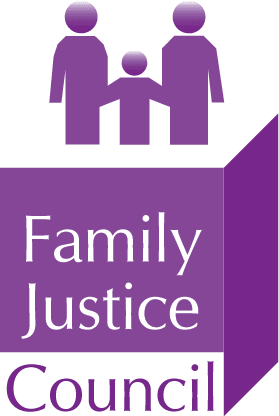 Twitter - #FJCeventsFamily Justice Council webinar:Experts and the Family Justice System: Widening the PoolWednesday 13 October 2021, 5.30pm to 7.30pm on MS TeamsChaired by The Honourable Mr Justice WilliamsHigh Court Judge of the Family Division PROGRAMME17:30	Welcome and introduction: Converting aspiration to reality	Mr Justice David Williams, High Court Judge of the Family Division17:50	Preparing an Expert Report for the Family Court and Lessons LearntDr Adam Oates, Consultant Paediatric/Neuro Radiologist18:10	The contribution of the psychologist expert witnesses to the family courts	Dr Jaime Craig, Consultant Clinical Psychologist18:30	Tips and Traps for Experts:Experts in the family court - the basicsMaud Davis, SolicitorWhen expert evidence goes wrong – lessons from the case law Sharon Segal, BarristerExperts and the family justice system – a paediatrician’s perspectiveDr Fiona Straw, Consultant Community Paediatrician  19:00	Q&A (via Teams chat bar)19:30	Close